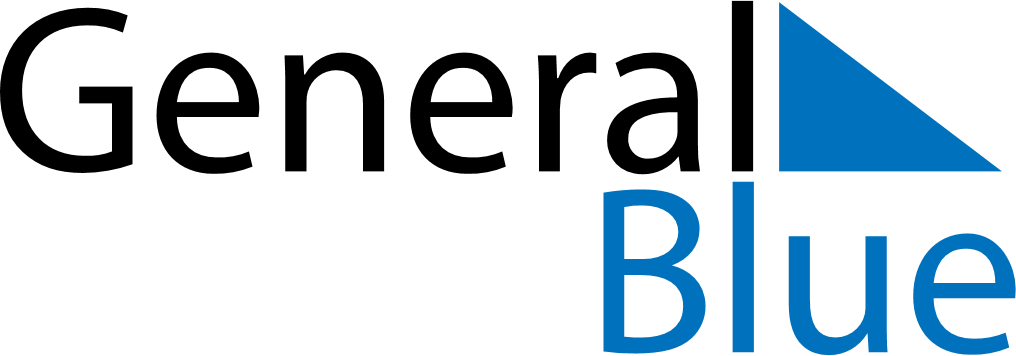 June 2023June 2023June 2023June 2023Equatorial GuineaEquatorial GuineaEquatorial GuineaSundayMondayTuesdayWednesdayThursdayFridayFridaySaturday1223456789910President’s DayCorpus Christi1112131415161617181920212223232425262728293030